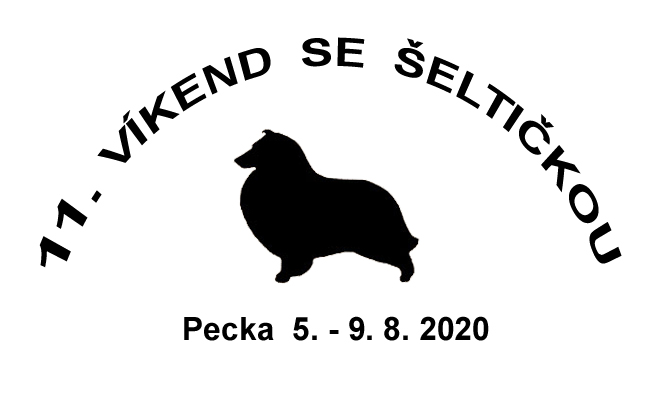 J Í D E L N Í   L Í S T E KStředa 5. 8.	večeře:	francouzské brambory, kyselá okurkaČtvrtek 6. 8.snídaně:	sýr eidam, šunkový salám, vařené vejce, máslo, pečivo, čajoběd:		pórková polévka zeleninové rizoto večeře:	pečené kuře na másle, šťouchané bramboryPátek 7. 8.	snídaně:	jogurt, cornflakes, vysočina, máslo, pečivo, čaj oběd:		hovězí vývar s játrovou rýží buchtičky se šodóvečeře:	svíčková, houskový knedlíkSobota 8. 8.	
snídaně:	sýr eidam, šunkový salám, máslo, džem, pečivo, čaj 
oběd:		bramborová polévka 
		smažený kuřecí řízek, bramborová kaševečeře:	vepřová pečeně, bramborový knedlík, špenátNeděle 9. 8.	snídaně:	kobliha, vysočina, máslo, tavený sýr, pečivo, čaj
oběd:		balíček na cestu Změna jídelníčku vyhrazena